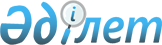 О реализации мер по повышению устойчивости экономик государств – членов Евразийского экономического союза, включая обеспечение макроэкономической стабильностиРаспоряжение Совета Евразийской экономической комиссии от 17 марта 2022 года № 12.
      В целях обеспечения макроэкономической стабильности, а также устойчивости экономик государств – членов Евразийского экономического союза:
      1. Утвердить прилагаемые:
      состав рабочей группы высокого уровня по созданию условий для повышения устойчивости экономик государств – членов Евразийского экономического союза, включая обеспечение макроэкономической стабильности (далее – Рабочая группа);
      перечень мер по повышению устойчивости экономик государств – членов Евразийского экономического союза, включая обеспечение макроэкономической стабильности (далее – Перечень).
      2. Государствам – членам Евразийского экономического союза совместно с Евразийской экономической комиссией обеспечить оперативную подготовку и внесение на рассмотрение органов Евразийского экономического союза проектов актов, направленных на практическую реализацию мер, предусмотренных Перечнем.
      3. Комиссии обеспечить оперативное рассмотрение вопросов, связанных с реализацией Перечня, исходя из следующего:
      принятие актов Совета Комиссии по указанным вопросам путем проведения внеочередного заседания, в том числе в режиме видеоконференции, а также путем заочного голосования;
      принятие и подписание актов по указанным вопросам в день проведения заседания; 
      при необходимости установление срока вступления в силу решений Коллегии Комиссии по указанным вопросам в течение 10 календарных дней с даты их официального опубликования.
      Рабочей группе обеспечить мониторинг реализации Перечня и его актуализацию при необходимости.
      5. Настоящее распоряжение вступает в силу с даты его опубликования на официальном сайте Евразийского экономического союза. СОСТАВ рабочей группы высокого уровня по созданию условий для повышения устойчивости экономик государств – членов Евразийского экономического союза, включая обеспечение макроэкономической стабильности
      Сноска. Состав с изменениями, внесенными решением Совета Евразийской экономической комиссии от 17.10.2022 № 31. ПЕРЕЧЕНЬ мер по повышению устойчивости экономик государств – членов Евразийского экономического союза, включая обеспечение макроэкономической стабильности
					© 2012. РГП на ПХВ «Институт законодательства и правовой информации Республики Казахстан» Министерства юстиции Республики Казахстан
				
      Члены Совета Евразийской экономической комиссии:
УТВЕРЖДЕН
распоряжением Совета
Евразийской экономической комиссии
от 17 марта 2022 г. № 12 
От Республики Армения

Керобян
Ваган Рубенович
–
Министр экономики Республики Армения
Хачатрян
Оганнес Ваганович
–
Заместитель Председателя Центрального банка Республики Армения
Хачатрян
Тигран Апавенович
–
Министр финансов Республики Армения
От Республики Беларусь

Калечиц
Сергей Валерьевич 
–
Первый Заместитель Председателя правления Национального банка Республики Беларусь 
Селиверстов
Юрий Михайлович
–
Министр финансов Республики Беларусь
Червяков
Александр Викторович
–
Министр экономики Республики Беларусь
От Республики Казахстан

БиржановЕржан Ерикович
–
вице-министр финансов Республики Казахстан
Куантыров
Алибек Сакенович
–
Министр национальной экономики Республики Казахстан
Молдабекова
Алия Мейрбековна
–
Заместитель Председателя Национального Банка Республики Казахстан
От Кыргызской Республики

Амангельдиев
Данияр Джолдошевич
–
Министр экономики и коммерции Кыргызской Республики
Бакетаев
Алмаз Кушбекович
–
Министр финансов Кыргызской Республики
Чокоев
Заир Линарович
–
Заместитель Председателя Национального банка Кыргызской Республики
От Российской Федерации

Силуанов
Антон Германович
–
Министр финансов Российской Федерации
Решетников
Максим Геннадьевич
–
Министр экономического развития Российской Федерации (руководитель рабочей группы)
Юдаева
Ксения Валентиновна
–
Первый Заместитель Председателя Центрального банка Российской Федерации
От Евразийской экономической комиссии
СагинтаевБакытжан Абдирович
–
член Коллегии (Министр) по экономике и финансовой политике;
Глазьев 
Сергей Юрьевич
–
Член Коллегии (Министр) по интеграции и макроэкономике
Слепнев
Андрей Александрович 
–
Член Коллегии (Министр) по торговле
От Евразийского банка развития

Подгузов
Николай Радиевич 
–
Председатель правления Евразийского банка развития
От Межгосударственного банка

ГавриловНиколай Вячеславович
– 
президент Межгосударственного банкаУТВЕРЖДЕН
распоряжением Совета
Евразийской экономической комиссии
от 17 марта 2022 г. № 12
1. Таможенное, таможенно-тарифное и нетарифное регулирование, защитные меры
1. Таможенное, таможенно-тарифное и нетарифное регулирование, защитные меры
1.1
Снижение ставок ввозных таможенных пошлин и предоставление тарифных льгот на товары критического импорта (по предложениям государств – членов Евразийского экономического союза (далее соответственно – государства-члены, Союз)
1.2
Принятие единых мер нетарифного регулирования (запреты и количественные ограничения экспорта) в отношении отдельных видов товаров для сохранения целостности внутреннего рынка Союза
1.3
Упрощение порядка представления сертификатов о происхождении товаров в целях упрощения процедуры получения тарифных преференций и подтверждения непреференциального происхождения товаров, определяемого в целях, предусмотренных пунктом 2 статьи 37 Договора о Евразийском экономическом союзе от 29 мая 2014 года
1.4
Принятие мер, направленных на сокращение сроков совершения таможенных операций и их упрощение, включая:
расширение перечня категорий товаров, включая подвергающиеся быстрой порче, в отношении которых таможенные операции совершаются в первоочередном порядке;
проработку необходимости определения дополнительных категорий товаров, в отношении которых устанавливается более продолжительный, чем 2 года, срок действия таможенной процедуры временного ввоза (допуска);
проработку необходимости продления сроков временного нахождения и использования товаров на таможенной территории Союза в соответствии с таможенной процедурой временного ввоза (допуска) без уплаты ввозных таможенных пошлин, налогов;
расширение перечня категорий товаров, которые могут быть заявлены к выпуску до подачи декларации на товары (по предложениям государств-членов)
1.5
Реализация первоочередных общих процессов Союза в таможенной сфере в целях обмена актуальной и достоверной информацией о перемещаемых товарах и транспортных средствах
1.6
Определение дополнительных оснований (по отношению к основаниям, установленным пунктом 2 статьи 59 Таможенного кодекса Союза) для предоставления отсрочки или рассрочки по уплате ввозной таможенной пошлины без уплаты процентов в отношении отдельных категорий товаров на срок до 6 месяцев
1.7
Отмена требований к предоставлению оригиналов сертификатов о происхождении товара во взаимной торговле и ускорение реализации поручений Евразийского межправительственного совета от 19 ноября 2021 г. № 11
1.8
Проведение, в целях обеспечения устойчивого функционирования внутреннего рынка, на площадке Евразийской экономической комиссии (далее – Комиссия) оперативных совещаний при введении государствами-членами временных экстренных ограничительных мер, в том числе для выработки возможных вариантов обеспечения потребностей государств-членов в товарах критического импорта и оперативной поставки товаров во взаимной торговле
1.9
Временное приостановление действия отдельных мер защиты внутреннего рынка при наличии соответствующих оснований
2. Внутренний рынок и кооперация
2. Внутренний рынок и кооперация
2.1
Формирование новых логистических цепочек (новые каналы экспорта и импорта, мультимодальные транспортные коридоры, создание благоприятного режима осуществления перевозок грузов в приоритетных направлениях, в том числе проработка возможных вопросов по определению маршрута, приоритетности в расписании движения транспорта, льготным тарифным условиям, упрощению административных процедур, созданию совместных операторов морских контейнерных линий, созданию совместных логистических складов и распределительных центров на территории Союза)
2.2
Создание условий для беспрепятственного перемещения граждан государств-членов в рамках Союза при соблюдении санитарно-эпидемиологических требований
2.3
Создание локализованных мощностей по сборке, техническому обслуживанию и ремонту воздушных судов и по производству авиакомпонентов, комплектующих и запчастей, а также организация работы государствами-членами по ускорению (упрощению) процедуры прохождения сертификации центров по техобслуживанию и ремонту воздушных судов, находящихся на территории и эксплуатируемых хозяйствующими субъектами государств-членов
2.4
Стимулирование создания новых кооперационных цепочек и определение перечня кооперационных проектов, которые могут способствовать внутренней устойчивости экономики, с определением конкретных и эффективных критериев отбора, включая совершенствовании механизмов по их финансированию, в том числе через международные финансовые институты 
2.5
Стимулирование взаимных инвестиций в экономику государств-членов
2.6
Разработка индикативных (прогнозных) балансов в отношении товаров первой необходимости, предложений по обеспечению достаточного предложения соответствующих товаров на внутреннем рынке Союза
2.7
Оптимизация на основании предложений государств-членов сроков вступления в силу новых обязательных требований к продукции, вводимых в рамках Союза, и сроков действия переходных периодов в отношении таких требований 
2.8
Установление исключений из применения регионального принципа исчерпания права на товарный знак в отношении определенного перечня товаров с учетом международных обязательств государств-членов
2.9
Создание условий для привлечения инвестиций в реализацию проектов по развитию производств, в том числе импортозамещающих в соответствии с национальными решениями отдельными государствами-членами, включая совершенствование механизмов по их финансированию, в том числе через международные финансовые институты
2.10
Оптимизация (в том числе отмена, пересмотр, принятие) предусмотренных в рамках Союза и на национальном уровне обязательных требований к продукции, процедур оценки соответствия, а также правил ее выпуска в обращение (обращения), в целях поддержания стабильного предложения товаров на внутреннем рынке с учетом технологических особенностей производственных процессов в государствах-членах
2.11
Оптимизация процедуры регистрации лекарственных средств и медицинских изделий (в том числе проработка вопроса сохранения действия национальных регистрационных удостоверений) в рамках Союза, а также введение на временной основе особенностей обращения лекарственных средств и медицинских изделий в соответствии с законодательством государства-члена в целях своевременного обеспечения населения государств-членов необходимыми лекарственными препаратами и медицинскими изделиями, и продление (возобновление) возможности применения национальных процедур регистрации лекарственных средств и медицинских изделий
2.12
Выработка подходов к ускорению перемещения товаров между государствами-членами и транзита товарных потоков, в том числе перемещаемых в (из) третьи страны
2.13
Создание, в целях ускорения передвижения товарных потоков, условий для перемещения товаров между государствами-членами (с учетом перемещения с территории одного государства-члена (или его части) на территорию другого государства-члена (или его часть), не имеющего общей границы ни с одним из государств-членов), в том числе оптимизация отдельных видов контроля
2.14
Ускоренное формирование комплекса мер по полноценной цифровизации государственных закупок в государствах-членах, включая вопросы взаимного признания ЭЦП и банковских гарантий
2.15
Пролонгация срока действия:
акта экспертизы, выданного в соответствии с Решением Совета Комиссии от 23 ноября 2020 г. № 105, и реестровой записи Евразийского реестра промышленных товаров государств-членов на 1 календарный год;
предусмотренного механизма подтверждения страны происхождения товаров, включенных в перечень согласно приложению № 1.1 к Решению Совета Комиссии от 23 ноября 2020 г. № 105, в соответствии с правилами определения страны происхождения товаров, являющимися неотъемлемой частью Соглашения о правилах определения страны происхождения товаров в СНГ, до 30 июня 2023 г. 
2.16
Разработка механизмов и программ обусловленного целевого финансирования для развития догоняющих экономик государств-членов 
3. Финансовые и валютные рынки
3. Финансовые и валютные рынки
3.1
Расширение использования национальных валют государств-членов при осуществлении расчетов в рамках взаимной торговли
3.2
Выработка подходов по обеспечению прав и законных интересов инвесторов, а также потребителей финансовых услуг – резидентов государств-членов, в том числе в условиях действия мер для поддержания финансовой стабильности, введенных одной или несколькими сторонами
3.3
Проработка механизма расчетов в национальных валютах и порядка перечисления сумм ввозных таможенных, специальных, антидемпинговых, компенсационных пошлин в доход государств-членов, в том числе с возможным использованием расчетно-клиринговой системы Межгосударственного банка
3.4
Обеспечение взаимодействия национальных систем передачи финансовых сообщений (при их наличии)
3.5
Ускоренное формирование Евразийской перестраховочной компании и принятие нормативных актов, необходимых для ее функционирования
3.6
Выработка предложений по совершенствованию деятельности институтов развития, с акцентом на ускорение экономического развития во всех государствах-членах
4. Международное экономическое сотрудничество с третьими странами и интеграционными объединениями
4. Международное экономическое сотрудничество с третьими странами и интеграционными объединениями
4.1
Проработка механизмов расширения торгово-экономического сотрудничества с ключевыми партнерами Союза 
4.2
Заключение с ключевыми партнерами Союза соглашений об устранении технических барьеров во взаимной торговле в порядке, предусмотренном международным договором, заключенным в рамках Союза 